WELSHAMPTON & LYNEAL PARISH COUNCILNOTICE OF APPOINTMENT OF DATE FOR THE EXERCISE OF ELECTORS’ RIGHTSACCOUNTS FOR THE YEAR ENDED 31ST MARCH 2016The Local Audit and Accountability Act 2014, and The Accounts and Audit (England) Regulations 2015 (SI 234)Date of announcement: 22nd June 2016Each year the Council’s Annual Return is audited by an auditor appointed by the 
Public Sector Audit Appointments Ltd. Any person interested has the right to inspect and make copies of the accounts to be audited and all books, deeds, contracts, bills, vouchers and receipts relating to them. For the year ended 31st March 2016 these documents will be available on reasonable notice on application to: Mrs Rebecca TurnerThe Old Police HouseNesscliffeShrewsburySY4 1DBEmail: clerk@welshamptonandlyneal-pc.gov.ukCommencing on: 23rd June 2016And ending on: 3rd August 2016Local Government Electors and their representatives also have:the opportunity to question the auditor about the accounts; and the right to make objections to the accounts or any item in them. Written notice of an objection must first be given to the auditor and copy sent to the Council.The auditor can be contacted at the address in paragraph 4 below for this purpose on 4th August 2016 and after that date will be available at the address given in paragraph 4 below until the audit has been completed.The audit is being conducted under the provisions of the Local Audit and Accountability Act 2014, the Accounts and Audit (England) Regulations 2015 and the National Audit Office’s Code of Audit Practice. Your audit is being carried out by:Mazars LLP, The Rivergreen Centre, Aykley Heads, County Durham, DH1 5TSThis announcement is made by Rebecca Turner, Clerk/RFO 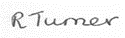 